Сведения о лицах, наделенных правом подписи/уполномоченных распоряжаться денежными средствами/являющихся представителями/бенефициарными владельцамиДополнение к Сведениям, предоставляемым на:Выбрать тип: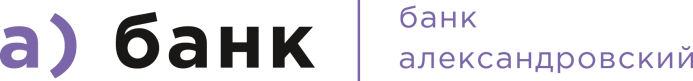 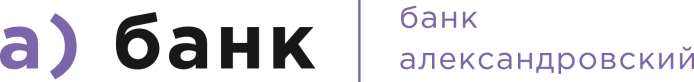 Наименование организации/ИПИННЛицо, наделенное правом подписи Лицо, уполномоченное распоряжаться денежными средствамиПредставительБенефициарный владелецЛицо, наделенное правом подписи Лицо, уполномоченное распоряжаться денежными средствамиБенефициарный владелецФ.И.О.Дата и место рожденияГражданствоИНН (при наличии)Адрес места (жительства) регистрации или места пребывания (в случае отличия места регистрации и места проживания – указать все адреса)Контактный телефон, факс, электронная почта, почтовый адресРеквизиты документа, удостоверяющего личность (наименование документа, серия, номер, кем выдан, дата выдачи, код подразделения)Данные миграционной карты (номер карты, дата начала и окончания срока пребывания)Документ, подтверждающий право иностранного гражданина (лица без гражданства) на пребывание (проживание) в РФ (серия и номер, дата начала и окончания срока действия права пребывания (проживания))Документ, на котором основаны полномочия представителя клиента (наименование, дата выдачи, срок действия, номер)Ф.И.О. Руководителя (ИП)М.П.Подпись